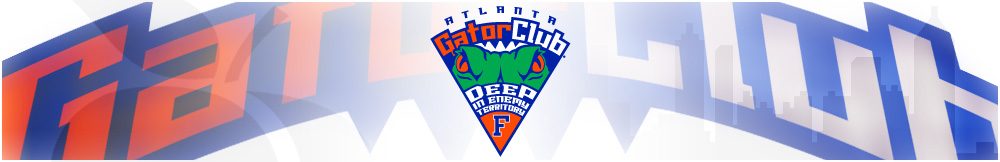 2017 Atlanta Gator Club Scholarship Golf TournamentSponsorship LevelsTitle Sponsor - $5,000 – Allan Vigil*Two 2018 scholarships awarded in their name*Company banner, sign or logo displayed prominently, company name on all printed material, logo on golf carts and tournament koozie, hole sponsorship and up to three foursomes. (1 available)Presenting Sponsor – 2,500*One 2018 scholarship awarded in your name*Company banner, sign or logo displayed prominently, company name on all printed material, logo on golf carts, hole sponsorship and up totwo foursomes. (2 available)Front 9 or Back 9 Sponsor - $1,500Company name on all printed material, one foursome for each and Front 9 signage at 1st Tee, Back 9 signage at 10th Tee. (one each available)Lunch Sponsor - $750 Sign indicating your company as Lunch Sponsor at food table and one foursome. (one available)Tournament Sponsor - $500Hole sponsor sign, one twosome and program recognition.Putting Contest Sponsor - $200Putting Green sign and program recognition. Hole Sponsor - $100Hole sponsor sign and program recognition.